Minutes of District 6 District Council Meeting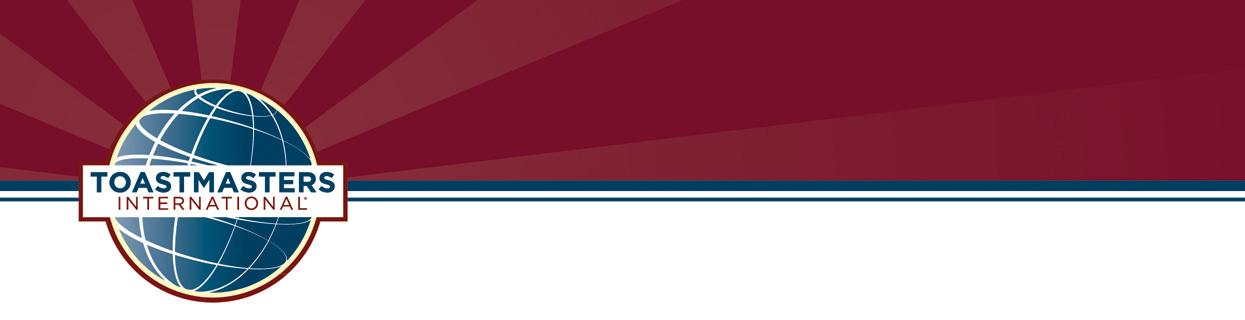 Saturday September 21, 2019VirtualDistrict Director, Ravi Rai, DTM, called the meeting to order at 9:00 AM, welcomed everyone and provided opening remarks.Program Quality Director Susan R Rajbhandari, DTM, read the District Mission. District Director, Ravi Rai, DTM, provided opening remarks, thanked everyone for their attendance and service to their fellow toastmasters, Thanked everyone who is helping today, Vince Bullinger, Susan Rajbhandari, Harold Osmundson, Deb Luu, Clinton Hunt, Jamie Ogborn.Credentials Chair Past Clinton Hunt, DTM, PDD,The numbers required for a quorum were represented as follows:  148 clubs with 2 votes per club equals 296 total club votes1/3 are needed for a quorum = 99 club votes are required109 total club votes are represented29 Eligible Delegates at large presentTotal votes = 138District has a quorumDistrict Director, Ravi Rai, DTM, provided ground rules for the business meeting and called for adoption of the agenda.  No objections, ground rules and agenda were adopted.  District Director Ravi Rai, DTM, appointed Susan Rajbhandari, DTM as timer, Jamie Ogborn as the minutes taker for this meeting and Harold Osmundson, DTM, PDD is the Parliamentarian. District Director Ravi Rai, DTM, announced that the Minutes of our 2019 Spring Conference Business Meeting have been available to members on the Business meeting page of the District 6 website. After no corrections were made, minutes were approved and will be published as posted. District Director, Ravi Rai, DTM, presented the District Success Plan:The District 6 District Success Plan has been posted to the District 6 website. We started with 148 clubs in District 6. We are now at 148 clubs.  In order to be a Distinguished district we need to have 151 clubs. For payments our base is 5170 and our goal is 5,248, for Distinguished clubs our base is 148, we need 60. This is what was used to create the District 6 Success Plan. District Director, Ravi Rai, DTM, provided instructions for voting, with no questions moved to vote	Votes:District Director, Ravi Rai, DTM, requested adoption of the District BudgetProvided budget on screenThe budget has been posted on the district 6 website for everyone to review. The budget as posted and as visible on the screen has been reviewed by World Headquarters to ensure it follows district guidelines. Upon approval of the District Council, the budget will be submitted to Toastmasters International as approved.Voting on this Budget was conducted with a BallotClub Growth Director, Deb Luu, DTM moved to approve the 2019-2020 Budget of District 6 as postedChair recognized Vincent Bullinger As seconderChair recognized Mary Peters from Faithfully Speaking- This was the first time involved and is questioning the negative balance. District Director, Ravi Rai, DTM- as a Non-Profit we spend what is approved based on money that will come in and report it as it is spent. District Director, Ravi Rai, DTM, hearing no further discussion moved to voteResults 100% of the voters voted to approve, there was a total of 108 votes. District Director, Ravi Rai, DTM, Declared the motion to approve the 2019-2020 Budget of District 6 as posted adopted. District Director, Ravi Rai, DTM, inquired if there was any new business, hearing none moved to announcements.Program Quality Director Susan Rajbhandari, DTM- declared his candidacy for the position of District Director for the 2020-2021 Toastmasters program year.Club Growth Director, Deb Luu, DTM- declared her candidacy for the position of Program Quality Director for the 2020-2021 Toastmasters program year.No other items requestedDistrict Director, Ravi Rai, DTM, announced upcoming events	12/7 District 6 Holiday Party	2nd Round of Club Officer Training Nov-Feb- The ability to start Nov 1st is a new rule from TI.	10/10 Train the trainer starting at 1 pm at HealthPartners	2/22 TLI	Dues are due by Sept 30	No other announcementsDistrict Director, Ravi Rai, DTM, answered questions/commentsCorrection Train the trainer is on October 12th and will be posted on the District 6 websiteThere will be further online training available and will be posted on the District 6 websiteSomeone posted interest in candidacy next year, but didn’t have name, please connect with district trioDistrict Director, Ravi Rai, DTM, announced that the next District Council meeting for District 6 will be held on May 9, 2020 during the Annual Conference at the Eagan Community Center in Eagan, MNMeeting Adjourned at 9:28 a.m.Update by Ravi:The total Yes votes: 118.Few votes had to be recorded and reconciled.